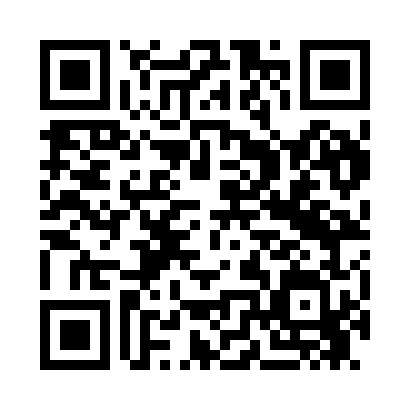 Prayer times for Tamsalu, EstoniaWed 1 May 2024 - Fri 31 May 2024High Latitude Method: Angle Based RulePrayer Calculation Method: Muslim World LeagueAsar Calculation Method: HanafiPrayer times provided by https://www.salahtimes.comDateDayFajrSunriseDhuhrAsrMaghribIsha1Wed2:515:171:136:299:1011:282Thu2:495:141:126:309:1211:293Fri2:485:111:126:329:1511:304Sat2:475:091:126:339:1711:315Sun2:465:061:126:359:1911:326Mon2:455:041:126:369:2211:337Tue2:445:011:126:379:2411:348Wed2:434:591:126:399:2611:359Thu2:424:571:126:409:2911:3610Fri2:414:541:126:419:3111:3611Sat2:404:521:126:429:3311:3712Sun2:394:501:126:449:3511:3813Mon2:384:471:126:459:3811:3914Tue2:374:451:126:469:4011:4015Wed2:374:431:126:479:4211:4116Thu2:364:411:126:499:4411:4217Fri2:354:381:126:509:4711:4318Sat2:344:361:126:519:4911:4419Sun2:334:341:126:529:5111:4520Mon2:324:321:126:539:5311:4621Tue2:324:301:126:549:5511:4722Wed2:314:281:126:559:5711:4823Thu2:304:271:126:569:5911:4924Fri2:304:251:126:5710:0111:5025Sat2:294:231:136:5910:0311:5126Sun2:284:211:137:0010:0511:5227Mon2:284:201:137:0010:0711:5228Tue2:274:181:137:0110:0911:5329Wed2:274:161:137:0210:1011:5430Thu2:264:151:137:0310:1211:5531Fri2:264:131:137:0410:1411:56